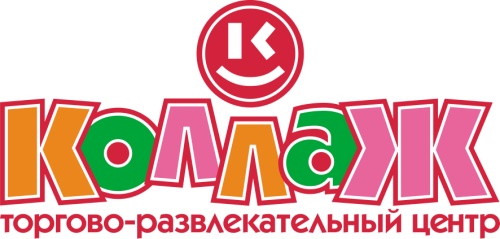 УСЛОВИЯ АКЦИИ «ОХОТА ЗА ПОДАРКАМИ»Акция для постоянных покупателей ТРЦ «Коллаж»28 октября – 30 ноября 2019 г.Настоящие правила (далее – «Правила») и условия рекламной акции разработаны в строгом соответствии с требованиями действующего законодательства Российской Федерации, в том числе Федерального закона от 13.03.2006 № 38-ФЗ «О рекламе».Общие положения1.1. Акция «Охота за подарками», далее именуемая Акция, является мероприятием рекламного характера, направленным на привлечение внимания неопределенного круга лиц к Торгово-развлекательному центру «Коллаж», расположенному по адресу: Костромская обл., Костромской р-н, п. Караваево, Красносельское ш., д. 1 (далее – «ТРЦ»).1.2. Акция не является лотереей или иной, основанной на риске, азартной игрой.1.3. Акция проводится на территории Торгово-развлекательного центра «Коллаж».1.4. Плата за участие в Акции не взимается.1.5. Срок проведения Акции: прием чеков и выдача наклеек акции производится с 28 октября по 29 ноября 2019 г. (в рабочее время ТРЦ «Коллаж», с 10:00 до 22:00). 1.6. Дата финала акции: 30 ноября 2019 г. в 14:00 на территории парковки ТРЦ «Коллаж». Весь призовой фонд акции разыгрывается в период с 28 октября по 29 ноября 2019 г. Выдача подарков осуществляется на ресепшн ТРЦ «Коллаж». Главные призы акции (телевизор, робот-пылесос и IPhone 11) будут разыграны 30 ноября 2019 г. в 14:00 среди участников акции, лично присутствующих на площадке во время розыгрыша. ДЕНЕЖНЫЙ ЭКВИВАЛЕНТ ПРИЗОВ НЕ ВЫДАЕТСЯ.1.7. Заказчиком и организатором Акции является Общество с ограниченной ответственностью «Костромаинвест» (ИНН 4401043834 ОГРН № 1044408617549), адрес места нахождения: 156000, Костромская область, Костромской район, п. Караваево, Красносельское ш., д. 1), далее – «Организатор».1.8. Для проведения Акции Организатор привлекает третьих лиц, обеспечивающих проведение Акции в соответствии с настоящими Правилами.1.9. Призовой фонд Акции формируется Организатором. Количество призов ограничено. Участник акции может претендовать на несколько призов. 1.10. Участниками Акции могут быть исключительно дееспособные граждане Российской Федерации, достигшие 18 лет, постоянно проживающие на территории Российской Федерации.1.11. К участию в данной акции не допускаются сотрудники магазинов и заведений, расположенных в ТРЦ «Коллаж» и на его территории, сотрудники Администрации ТРЦ, сотрудники подрядных организаций (клининг, служба безопасности), а также члены их семей.1.12. К участию в Акции в соответствии с настоящими Правилами допускаются посетители ТРЦ, совершившие покупки в любых точках продаж товаров (работ, услуг), в том числе в ресторанах/ кафе, расположенных на территории ТРЦ (далее – «Магазины»).1.13.Ознакомиться с Полным текстом настоящих Правил в действующей редакции можно в сети Интернет на сайте ТРЦ www.kollag.biz и в официальной группе ТРЦ «Коллаж» ВКонтакте https://vk.com/collage_kostroma, а также на центральной информационной стойке (ресепшн) ТРЦ «Коллаж» (центральный вход). Раздел 2. Правила участия в акцииДля участия в Акции посетителю ТРЦ необходимо последовательно совершить следующие действия:2.1. В период с 28 октября по 29 ноября года при совершении покупок в магазинах и заведениях ТРЦ «Коллаж» за каждую полную оплаченную 1000 рублей от суммы чека, покупатель имеет право получить 1 наклейку акции. (Пример: если сумма покупки составила 2100 рублей - тогда покупатель получает 2 наклейки, т.к. его сумма содержит 2 полные суммы по 1000 рублей, 3 400 рублей – получает 3 наклейки и т.д.). В отношении чеков из гипермаркета «Магнит» устанавливается особый курс выдачи наклеек (1 наклейка выдается за каждые полные оплаченные 2000 рублей в чеке), а в отношении ТЦ «Мебельный №1», магазинов М.видео, DNS, Билайн, МТС, Связной, МегаФон, Bonitta: 1 наклейка за полные оплаченные 3000 руб.2.2. Итоговые суммы из разных чеков одного магазина не суммируется. Суммы чеков разных магазинов также не суммируются.2.3. Покупатели имеют право получать наклейки акции в период с 28 октября по 29 ноября 2019 г. на информационной стойке ТРЦ «Коллаж» (ресепшн) у сотрудников акции.2.4. Количество чеков, соответствующих требованиям п. 2.1. настоящих Правил, которые один участник может зарегистрировать для участия в Акции, не ограничено. При регистрации чека для участия в Акции, на нём проставляется соответствующий штамп (происходит гашение чека во избежание повторной его регистрации покупателем).2.5. Покупатели могут получить наклейку акции по предъявляемому чеку в день покупки или не позднее 2-х дней после совершения покупки (Пример: покупка совершена 28 октября, наклейки по данному чеку можно получить в день покупки, а также в течение двух последующих дней, т.е. 29 и 30 октября). 29 ноября регистрируются чеки за 29, а также за 28 и 27 ноября 2019 г.2.6. В случае оплаты покупки в рассрочку принимается во внимание сумма средств, внесенных в кассу магазина или заведения в момент покупки и в период действия акции (Пример: покупка на 10 000 рублей оформлена в рассрочку на 10 месяцев. Покупатель оплачивает первый взнос 1000 рублей в день оформления документов, остальные 9 000 рублей он погашает в последующие 9 месяцев. В этом случае в момент обращения с чеком ему положена 1 наклейка).2.7. В случае оплаты покупки по банковской карте – покупатель должен предъявить чек, с указанной суммой трат, согласно установленному правилу. К регистрации принимается именно сам чек, а не квитанция о снятии денег с карты.2.8. В случае, если оплата покупки осуществляется двумя платежами (предоплата и окончательный платеж) – наклейки акции выдаются на момент оплаты каждой суммы, согласно сумме чека. Наклейки выдаются только при оплате, которая осуществляется в период действия акции.2.9. В качестве товара покупателем может быть приобретена подарочная карта магазина. Чек, полученный от такой покупки, может быть зарегистрирован в случае обращения, согласно действующим правилам. Однако, при оплате товара подарочной картой, сумма средств, оплаченных подарочной картой, не подлежит обмену на наклейки. В данном случае не принимается в расчет: был ли зарегистрирован чек в рамках акции в день покупки подарочной карты или нет.2.10. НАКЛЕЙКИ АКЦИИ ВЫДАЮТСЯ за приобретение товаров и услуг в ТРЦ «Коллаж». Под услугами ТРЦ «Коллаж» понимаются: ремонт одежды, изготовление ключей, посещение аттракционов, ремонт телефонов, посещение кафе и ресторанов, игра в боулинг, бильярд или лазертаг, лазерная гравировка и др. КУПОНЫ АКЦИИ НЕ ВЫДАЮТСЯ при осуществлении переводов денежных средств в салонах связи или посредством терминалов, при оплате услуг ЖКХ, при оплате авиа или железнодорожных билетов и/или других услуг.2.11. Описание наклейки акции: наклейка представляет собой стикер-смайлик одного из четырех цветов (красный, розовый, оранжевый или зеленый). Наклейки подлежат вклеиванию в Паспорт покупок.2.12. Участникам акции предлагается вклеивать в Паспорт покупателя наклейки, а при достижении необходимых накоплений – получать купоны и подарки акции.2.13. За каждые накопленные 10 наклеек в своем Паспорте покупателя, участник акции имеет возможность получить 1 купон на участие в розыгрыше главных призов 30 ноября 2019 г.2.14. Описание купона участника: купон участника состоит из двух частей, с полями для указания ФИО, номера мобильного телефона участника акции и даты его выдачи. Покупатель собственноручно заполняет обе части купона и вносит данные. Сотрудник акции отделяет части купона. Одна часть купона остается у участника акции, а вторую участник акции должен самостоятельно поместить в специальный ящик с купонами для розыгрыша, который располагается с 28 октября по 29 ноября 2019 г. на ресепшн ТРЦ «Коллаж». Основную часть купона участник должен хранить до момента проведения финала акции и принести ее на мероприятие вместе с чеками и паспортом покупок 30 ноября 2019 г.2.15. Один участник акции может получить неограниченное число наклеек акции, а также купонов (до 4-х в одном заполненном паспорте и более, если он продолжает вклеивать наклейки в следующий паспорт покупателя).2.16. В день проведения финала акции 30 ноября в 14:00 участник должен присутствовать на розыгрыше призов лично и иметь при себе свои купоны, паспорт и чеки, подтверждающие покупки с целью проведения проверки комиссией на отсутствие подделок и составления с победителем акта приема-передачи приза.2.17. При накоплении в своем Паспорте покупок 40 наклеек, участник акции имеет возможность получить выбранный им подарок, но только при условии наличия такого подарка на складе акции. Количество подарков ограничено. Всего на складе имеется 300 подарков.2.18. Подарки представлены в нескольких позициях. Количество каждой позиции подарка на складе также ограничено.2.19. Каталог подарков размещен на сайте ТРЦ «Коллаж» в сети Интернет по адресу: www.kollag.biz. Покупатель имеет возможность просматривать Каталог подарков при регистрации чеков на ресепшн ТРЦ «Коллаж» или дистанционно и выбирать подарок, на который он будет совершать накопления наклеек.2.20. 300 (Триста) подарков, заявленных в каталоге, смогут получить те покупатели, которые раньше других смогут накопить в Паспорте покупателя 30 наклеек и оформят заявку на подарок.2.21. В Каталоге подарков отображается актуальное количество имеющихся позиций подарков на складе, обновление информации проходит ежедневно в период действия акции.2.22. Количество подарков в Каталоге подарков может быть увеличено за счет подарков, привлеченных в период действия акции от магазинов и заведений ТРЦ «Коллаж». Все обновления подарков будут отображаться в Каталоге подарков.2.23. Накопив 40 наклеек в своем Паспорте покупок, покупатель имеет возможность оформить письменную заявку на подарок: лично предъявляет консультанту паспорт, с вклеенными в него 40 наклейками, а также обязательно чеки от всех покупок. В заявке указывается желаемый подарок.2.24. Подарок может быть заказан только при наличии его на складе. Информация об этом имеется у консультанта.2.25. При оформлении заявки, паспорт, с накопленными 40 наклейками, у покупателя изымается.2.26. Выдача подарков участникам акции производится 3 раза в неделю, а именно в понедельник, четверг и субботу, с 18:00 до 20:00.2.27. При получении подарка покупатель и сотрудник Организатора заключают договор дарения. Подарок выдается покупателю только на основании подписанного с обеих сторон Договора.2.28. В период действия акции, один покупатель имеет возможность получить 1 приз и более.2.29. Призовой фонд Акции состоит из материальных неденежных призов.2.30. Способ определения обладателей подарков на финальном розыгрыше: Обладатели подарков от ТРЦ «Коллаж» будут определены случайным образом в день финала акции – 30 ноября с 14:00 до 14:30 путем проведения конкурсов среди покупателей торгово-развлекательного центра «Коллаж», из числа участников, опустивших свои купоны в ящик для сбора купонов в период с 28 октября по 29 ноября 2019 г. Розыгрыш призов проводится путём вызова на сцену участников, чьи отрывные части купонов были вытащены из ящика для купонов «вслепую», обладающих вторыми частями купонов с совпадающими на обеих частях купона ФИО, датой выдачи купона и номером телефона. При отсутствии такого лица в месте проведения розыгрыша призов в момент его проведения, он считается утратившим право на получение данного приза и иных призов Акции и не может претендовать на приз, при этом производится повторное определение призёра в порядке, предусмотренном настоящим пунктом. Участники, вышедшие на сцену в результате такого выбора победителей, претендуют на призы. Приз, на который претендует каждый из участников, определяется в результате конкурса на сцене. При передаче подарка победителю, комиссия составляет акт приема-передачи с каждым из победителей.2.31. При получении приза, превышающего в общей сумме 4 000,00 рублей, призёр предъявляет свой паспорт, заполняет и подписывает Договор дарения, предоставленный представителем Организатора. Приз вручается только после полного заполнения и подписания призёром такого акта. При отказе призёра от исполнения требований данного пункта приз ему не вручается, повторный розыгрыш данного приза не осуществляется, приз остаётся у Организатора.2.32.Обязательства Организатора относительно качества призов ограничены гарантиями, предоставленными их изготовителями (поставщиками). Претензии относительно качества призов должны предъявляться непосредственно производителям (поставщикам) этих призов.2.33 Главные призы акции (телевизор, робот-пылесос и Iphone 11) по решению Организатора акции могут выдаваться незамедлительно или момент их выдачи может быть отложен на срок до 10 (десяти) рабочих дней. В последнем случае призёру выдаётся документ, удостоверяющий его право на получение приза, который должен быть предъявлен в указанный в таком документе срок для получения приза на информационной стойке, расположенной в ТРЦ.Раздел 3. Прочие условия Акции3.1. Настоящие Правила вступают в силу с 10.00.00 (чч.мм.сс) 28 октября 2019 года (время московское) и действуют до полного завершения Акции или их изменения, или отмены Акции по инициативе Организатора.3.2. Лицо, зарегистрировавшее чек (чеки) и получившее наклейки и/или заполнившее купон для участия в Акции, тем самым выражает своё намерение участвовать в Акции, подтверждает ознакомление с текстом настоящих Правил, свое полное и безоговорочное согласие с настоящими Правилами, гарантирует, что оно достигло 18 лет, является гражданином и резидентом Российской Федерации и подпадает под другие критерии и требования к участникам Акции, описанные в пунктах 1.10-1.12 настоящих Правил.3.3. Участники, заполняющие купоны акции и фиксирующие на купонах свои ФИО, дату выдачи купона и номера телефонов, выражают свое согласие на обработку ООО "Костромаинвест" своих персональных данных в целях проведения акции «Охота за подарками». В знак согласия они оставляют на купоне свою собственноручную подпись. Порядок обработки персональных данных, а также реализуемые требования к их защите содержатся в Политике в отношении обработки персональных данных, размещенной на официальном сайте.3.4. Участники, заполняющие купоны акции, оставляют на купонах свою подпись в знак согласия на получение от организатора акции уведомлений в виде sms-сообщений, на указанный номер телефона, о проводимых в ТРЦ "Коллаж" акциях и мероприятиях на период их проведения. 3.5. Участники Акции уведомляются об изменении настоящих Правил, отмене или прекращении Акции путем размещения соответствующей публикаций на сайте ТРЦ www.kollag.biz, в официальной группе ТРЦ «Коллаж» ВКонтакте https://vk.com/collage_kostroma, а также на центральной информационной стойке (ресепшн) ТРЦ «Коллаж» (центральный вход) не позднее, чем за 1 (Один) рабочий день до вступления в силу таких изменений, отмены или прекращения Акции.3.6. Участники Акции самостоятельно несут обязанность по ознакомлению с настоящими Правилами, всеми изменениями и дополнениями к ним, для чего должны ежедневно знакомиться с соответствующей информацией на сайте ТРЦ www.kollag.biz, в официальной группе ТРЦ «Коллаж» ВКонтакте https://vk.com/collage_kostroma, а также на центральной информационной стойке (ресепшн) ТРЦ «Коллаж».3.7. Настоящие Правила считаются изменёнными или отмененными со дня, следующего за днём размещения соответствующей информации на сайте ТРЦ www.kollag.biz, в официальной группе ТРЦ «Коллаж» ВКонтакте https://vk.com/collage_kostroma, а также на центральной информационной стойке (ресепшн) ТРЦ «Коллаж».3.8. Если до вступления изменений в силу участник не уведомил Организатора о своём отказе от дальнейшего участия в Акции, изменения считаются им принятыми в полном объёме.3.9. Принимая участие в Акции, участники соглашаются:на получение информационных и рекламных сообщений, касающихсяАкции, Организатора, ТРЦ и расположенных на его территории торговых точках, от Организатора и привлечённых им лиц по абонентскому номеру мобильного телефона;в случае получения любого из призов их имена, изображения, в том числефотографии, интервью, а также информация, предоставленная участником Организатору, могут быть использованы Организатором в целях информирования третьих лиц о проведении Акции и/или её итогах без дополнительного согласия Участников и без уплаты за это какого-либо вознаграждения.3.10. Условиями Акции не предусмотрена уступка участником права на получение приза третьим лицам.3.11. Все лица, не соответствующие требованиям, либо нарушившие требования пунктов 1.10-1.12 настоящих Правил, не могут принимать участия в Акции и не могут претендовать на получение призов Акции. В случае выявления Организатором таких лиц на любом из этапов проведения Акции, в том числе при взаимодействии с участниками в целях вручения приза Акции или после его вручения, они теряют право на получение приза (призов) Акции и (или) их использование. Если нарушение участником настоящих Правил было выявлено при взаимодействии с ним в целях вручения ему приза, приз остается у Организатора и не присуждается никому из участников Акции.3.12. Участники несут ответственность за свои действия в рамках участия в Акции. В случае возникновения у Организатора убытков в связи с нарушением участником настоящих Правил, соответствующий участник обязан возместить Организатору сумму причиненного его действиями ущерба.3.13. Участники самостоятельно несут все риски, связанные с несоблюдением ими условий настоящих Правил. Затраты, понесенные участниками в связи с участием в Акции, не подлежат возмещению участникам ни при каких обстоятельствах.3.14. Организатор не несет ответственности за неверно указанные участником при заполнении купона или документов, предусмотренных настоящими Правилами, сведения. Ответственность за любые последствия ненадлежащего указания участником сведений в таких случаях несёт соответствующий участник Акции.3.15. Все участники Акции самостоятельно оплачивают все расходы, понесенные ими в связи с участием в Акции, кроме тех расходов, которые прямо указаны в настоящих Правилах, как расходы, производимые за счет Организатора.3.16. Организатор Акции не несет ответственности за сбои в работе организаций – представителей Организатора, обеспечивающих вручение призов и их использование, а также за действия (бездействия) организаций, обеспечивающих их работу.3.17. Вопросы и обращения, связанные с Акцией, участники вправе направлять по электронной почте на адрес kinvest@mail.ru3.18. Результаты проведения Акции (определения призёров) являются окончательными и не подлежат пересмотру.3.19. Организатор не вступает в письменные переговоры или в иные контакты с участниками Акции, кроме случаев, предусмотренных настоящими Правилами.3.20. Если по какой-либо причине любой аспект Акции не может быть реализован так, как это запланировано, включая причины, вызванные заражением компьютерными вирусами, неполадками в сети Интернет, дефектами, манипуляциями, несанкционированным вмешательством, фальсификацией, техническими неполадками или любой причиной, не контролируемой непосредственно Организатором, которая искажает или затрагивает исполнение, безопасность, честность, целостность или надлежащее проведение Акции, Организатор может на свое единоличное усмотрение аннулировать, прекратить, изменить или временно приостановить проведение Акции или принять иные меры, устраняющие возможные неблагоприятные последствия таких событий.3.21. Принимая участие в акции, участник дает свое согласие на обработку его персональных данных при условии, что вся личная информация, в том числе ФИО, номер контактного телефона участника, будут использоваться исключительно организатором в связи с проведением настоящего розыгрыша и не будет предоставляться никаким третьим лицам для целей, не связанных с настоящей акцией.3.22. Факт участия в розыгрыше подразумевает, что ее участники ознакомлены и согласны с настоящими Условиями.Приложение № 1 к Условиям акции «Коллаж дарит подарки мечты»ПЕРЕЧЕНЬ ПОДАРКОВ и ПРИЗОВ АКЦИИ:Материальные неденежные подаркиМатериальные неденежные призыВ акции могут быть задействованы и другие ценные подарки, которые дополнительно могут быть предоставлены магазинами и заведениями ТРЦ «Коллаж». За счет таких подарков количество подарков будет превышать 300.Общее количество подарков и призов того или иного типа, подлежащих розыгрышу за время проведения Акции, определяется Организатором по собственному усмотрению.№ п/пНаименование/описание подаркаКоличествоКатегория2тренажер степпер2спорт и отдых3помада Диор2косметика4блендер погружной Камброок2техника5беспроводная акустика4техника6набор кухонных ножей3товары для дома7фитнес-браслет Ми-бэнд 34техника8тример3техника9турник настенный Торнео4товары для спорта10набор труссарди (туалетная вода+гель)4парфюмерия11туалетная вода Ланвин10парфюмерия12набор клиник (уход)6парфюмерия13тюбинг10товары для активного отдыха14груша напольная детская5товары для спорта15электрочайник Максвел10техника16кофеварка Redmond10техника17фен Ровента10техника18тепловентилятор керамический Занусси10техника19сковорода Тефаль10товары для дома20утюг Филипс10техника21внешний аккумулятор10техника22плед из натуральной шерсти12товары для дома23конструктор Lego13игрушка24вертолет на радиоуправлении10игрушки25кукла лол10игрушки26мяч гимнастический5товары для спорта27метеостанция5техника28весы напольные торнео10техника29набор клиник с тушью10косметика30мужской набор Нивея10косметика31набор для душа дольче милк20косметика32Баскет Дуэт от KFC15подарочный сертификат33Подарок от Mixit3косметика34Подарок от Мир красоты2косметика35Сертификат на 1000 руб. от магазина Эйфория2подарочный сертификат36Подарочные сертификаты от магазинов 22подарочный сертификат37Подарки от магазинов22разноеИТОГО ПОДАРКОВ:300№Категория призаНаименование/описание призаКол-во призов1Электронная техникаIPhone 11, 64 Gb12Электронная техникаТелевизор Samsung13Электронная техникаРобот-пылесос Tefal1